Уведомление №1об изменении условий извещения и документации запроса предложений в электронной форме, участниками которого могут быть только субъекты малого и среднего предпринимательства, на право заключения Договора на поставку костюмов для защиты от механических воздействий, проколов и порезов для нужд ПАО «МРСК Центра» (филиала «Воронежэнерго»),(опубликовано на официальном сайте Российской Федерации для размещения информации о размещении заказов www.zakupki.gov.ru, на Единой электронной торговой площадке https://msp.roseltorg.ru № 32009605116 от 22.10.2020, а также на официальном сайте ПАО «МРСК Центра» www.mrsk-1.ru в разделе «Закупки»).Организатор запроса предложений ПАО «МРСК Центра», расположенный по адресу: РФ, 119017, г. Москва, ул. Малая Ордынка, д. 15, (контактное лицо: Лещева Екатерина Николаевна, контактный телефон (473) 257-94-66, на основании протокола от 30.10.2020 г. №0266-ВР-20-1 вносит изменения в извещение и документацию запроса предложений в электронной форме, участниками которого могут быть только субъекты малого и среднего предпринимательства, на право заключения Договора на поставку костюмов для защиты от механических воздействий, проколов и порезов от механических воздействий, проколов и порезов для нужд ПАО «МРСК Центра» (филиала «Воронежэнерго»).Внести изменения в извещение и изложить в следующей редакции:Дата окончания приёма заявок: 06.11.2020 12:00Дата рассмотрения 1х частей заявок: 12.11.2020 Дата рассмотрения 2х частей заявок: 18.11.2020 Дата подведения итогов: 19.11.2020 Дата и время окончания срока предоставления участникам закупки разъяснений положений документации о закупке: 02 ноября 2020 года, 12:00 (время московское).Примечание:По отношению к исходной редакции извещения и документации запроса предложений в электронной форме, участниками которого могут быть только субъекты малого и среднего предпринимательства, на право заключения Договора на поставку костюмов для защиты от механических воздействий, проколов и порезов для нужд ПАО «МРСК Центра» (филиала «Воронежэнерго») внесены следующие изменения:изменен крайний срок предоставления ответов на запросы разъяснений;изменены крайний срок подачи заявок, дата рассмотрения первых частей заявок, дата рассмотрения вторых частей заявок и дата подведения итогов закупки.Председатель закупочной комиссии – Заместитель генерального директора –директор филиала ПАО «МРСК Центра» –«Воронежэнерго»	                                                                                              	   Антонов В.А.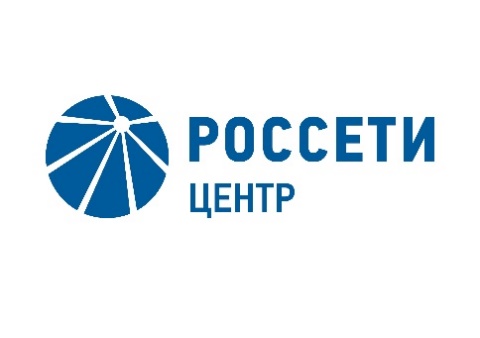 \СПубличное акционерное общество«Межрегиональная распределительная сетевая компания Центра»Малая Ордынка ул., д. 15, Москва, 119017Тел. (495) 747-92-92, факс (495) 747-92-95Прямая линия энергетиков: 8-800-220-0-220e-mail: posta@mrsk-1.ru, http://www.mrsk-1.ru ИНН/КПП 6901067107/770501001